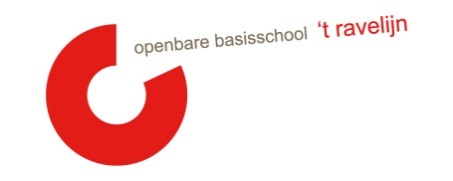 Datum: 	13-10-2021Locatie:	’t Ravelijn Tijdstip: 	18.30 uur 

Aanwezigheid Erny: punt 1 t/m 9
E=  evaluatie				V= vaststellen		T = training		G = goedkeuring			M= meningsvormend	I  = informatie	K = mededelingNr:AgendapuntTijdStatusWie1.1
Welkom
1.2
Vaststellen van de agenda/mededelingen/ afsprakenStart van het jaarDe gouden weken zijn goed verlopen. Fijn dat de PBS afsluiting weer met alle kinderen samen plaats kon vinden.Er hangt over het algemeen een fijne en rustige sfeer in de school. In groep 4/5 staan twee invallers. Het is voor hen onmogelijk om de doorgaande lijn meteen helemaal op te pakken. Het MT begeleidt de leerkrachten hierbij, omdat de vervanging nog wat langer gaat duren. Ouders en teamleden zijn over het algemeen positief over de kennismakingsgesprekken. In het team wordt nog overlegd of dit voortgezet gaat worden.Op 1 oktober telde het Ravelijn 126 leerlingen.Er is sprake van een lichte groei en dat is positief!De MR geeft aan dat de open dag in zicht komt en dat we verwachten dat een aantal ouders zich nog niet georiënteerd heeft.De MR gaat met ouders communiceren via Schoudercom.Hans is degene die op de berichten gaat reageren.
We stellen ons voor en delen het jaarverslag.
Merel zorgt voor toegang binnen Schoudercom.We nodigen de OR op vaste momenten uit tijdens MR vergaderingen omdat we het belangrijk vinden om samen te brainstormen over bepaalde onderwerpen.Omgekeerd sluit de MR ook aan bij de OR.Tijdens de studiedag staat de keuze voor de rekenmethode op de agenda.  Doel is om voor kerst een keuze te maken.Mogelijk wordt de methode ook al dit schooljaar ingevoerd.1.3 
Ingekomen stukken Vanuit de MR:-Brievenbus  ( wordt een digitale brievenbus/ Schoudercom)-De MR heeft een verzoek gekregen om een gezamenlijk overleg met de MR-en van de Bogaard en de 4 Heemskinderen te plannen en evt. samen op te trekken in contact met de gemeente Onderwerpen die naar boven komen zijn ( gym, sporthal, woningbouw)Vanuit de OR: De nieuwe werkwijze m.b.t. de samenwerking van de OR is nog niet duidelijk.Vanuit de GMR
-Opvallend is dat er verschillende mensen vanuit de oudergeleding stoppen-Er zijn achterstandsscholen binnen Saam. De leerkrachten krijgen een toeslag.1.4
Personele bezettingDe huidige personele bezetting is besproken.De MR heeft een actieve rol in de werving van een opvolger voor ‘t Ravelijn. Het eerste gesprek is vrijdag 15 oktober met de bestuurder van SAAM
1.5
NPOMerel heeft de stand van zaken m.b.t. NPO in het team toegelicht. Kort samengevat zijn er 4 projecten.ProjectenOndersteuning in 5 t/m 8 ( Anne L)
cognitief gebied, welbevinden, coaching lkr., executieve functiesKindgesprekken /  executieve functies / Mindset    ( Maartje, Anne)Kleuters ( Schatkist, Kijk, Werken in hoeken)( Suzan  //   expert binnen Saam)Cultuurloper ( werkgroep Cultuurloper)Verdere uitbreiding van het breindenken en muzieklessen door een vakdocent.Merel maakt met alle betrokkenen een plan van aanpak met tussendoelen.Naast deze projecten zijn er ook groepsarrangementen. De leerkrachten en ib’er maken een plan voor extra ondersteuning in de groep.  Claudia G, Suzan en Anne van de Laar zijn de uitvoerende personen.1.6Ouderbetrokkenheid na Corona
-zoveel mogelijk SAAM  ( weekopening, weeksluiting)-ouders zijn welkom op het plein voor en na school-de leerkrachten wachten de kinderen ’s ochtends buiten op. ( dit zorgt voor een rustige start van de dag)- laat ouders 1 of 2 keer in de maand een kijkje nemen in de klas- verjaardagen van groep 1 t/m 31.7
Werkdrukverlaging    Op dit moment zijn de werkdrukgelden niet eerlijk verdeeld. Er wordt een oplossing gezocht zodat alle leerkrachten allemaal evenveel tijd krijgen om de werkdruk te verlagen. Tijdens de vergadering zijn wat suggesties genoemd.1.8
Financieel verslag/taakverdeling MR komend schooljaarTaakverdeling MRVoorzitter HansSecretaris: Anne van VugtNotulist: MoniekMerel Schuurmans vervangt Anne van de Laar.Financieel verslag: We vragen dit op bij SAAM1.9
RondvraagHet 40-jarig bestaan wordt mogelijk ‘weer’ gecombineerd met het Ravelijnfestijn.De vergadering van 23 november wordt verzet naar 16 november om 19:30 uur.